Lesson 18:  Slicing on an Angle Classwork Example 1With your group, discuss whether a right rectangular prism can be sliced at an angle so that the resulting slice looks like the figure in Figure 1?  If it is possible, draw an example of such a slice into the following prism.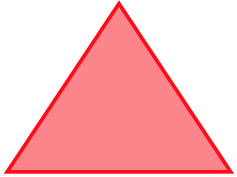 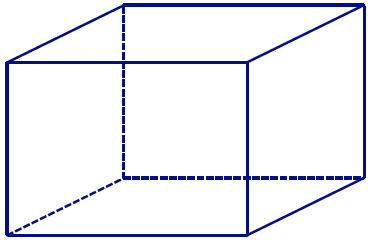 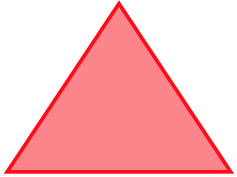 Exercise 1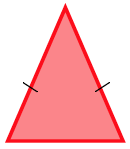 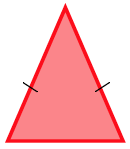 With your group, discuss how to slice a right rectangular prism so that the resulting slice looks like the figure in Figure 2.  Justify your reasoning.  With your group, discuss how to slice a right rectangular prism so that the resulting slice looks like the figure in Figure 3.  Justify your reasoning.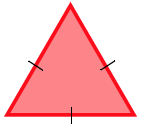 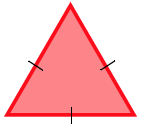 Example 2With your group, discuss whether a right rectangular prism can be sliced at an angle so that the resulting slice looks like the figure in Figure 4.  If it is possible, draw an example of such a slice into the following prism.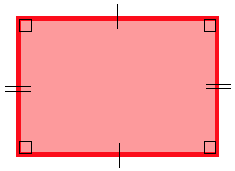 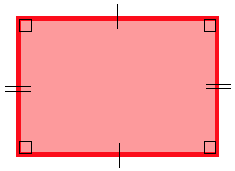 Exercise 2In Example 2, we discovered how to slice a right rectangular prism to makes the shapes of a rectangle and a parallelogram.  Are there other ways to slice a right rectangular prism that result in other quadrilateral-shaped slices?Example 3Slicing a plane through a right rectangular prism so that the slice meets the three faces of the prism, the resulting slice is in the shape of a triangle; if the slice meets four faces, the resulting slice is in the shape of a quadrilateral.  Is it possible to slice the prism in a way that the region formed is a pentagon (as in Figure 5)?  A hexagon (as in Figure 6)?  An octagon (as in Figure 7)?Draw an example of a slice in a pentagon shape and a slice in a hexagon shape.Example 4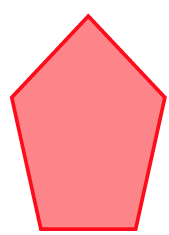 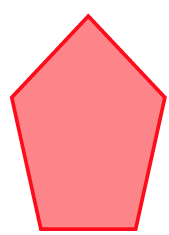 With your group, discuss whether a right rectangular pyramid can be sliced at an angle so that the resulting slice looks like the figure in Figure 8.  If it is possible, draw an example of such a slice into the following pyramid.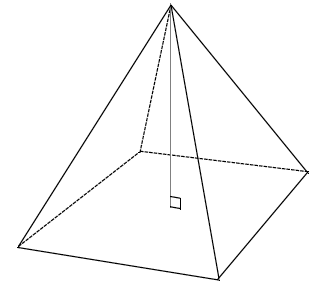 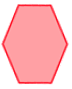 With your group, discuss whether a right rectangular pyramid can be sliced at an angle so that the resulting slice looks like the figure in Figure 9.  If it is possible, draw an example of such a slice into the pyramid above.Problem Set Draw a slice into the right rectangular prism at an angle in the form of the provided shape, and draw each slice as a 2D shape.A triangle A quadrilateral A pentagonA hexagonDraw slices at an angle in the form of each given shape into each right rectangular pyramid, and draw each slice as a 2D shape:A triangleA quadrilateralA pentagonWhy isn’t it possible to draw a slice in the shape of a hexagon for a right rectangular pyramid?If the slicing plane meets every face of a right rectangular prism, then the slice is a hexagonal region.  What can you say about opposite sides of the hexagon?Draw a right rectangular prism so that rectangles  and  are base faces.  The line segments , ,  and  are edges of the lateral faces.  A slicing plane meets the prism so that vertices , ,, and  lie on one side of the plane and vertices , , , and  lie on the other side.  What other information can be concluded about the slice based on its position?A slicing plane meets the prism so that vertices , ,, and  are on one side of the plane and vertices , ,, and  are on the other side.  What other information can be concluded about the slice based on its position?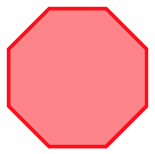 Figure 5Figure 6Figure 7